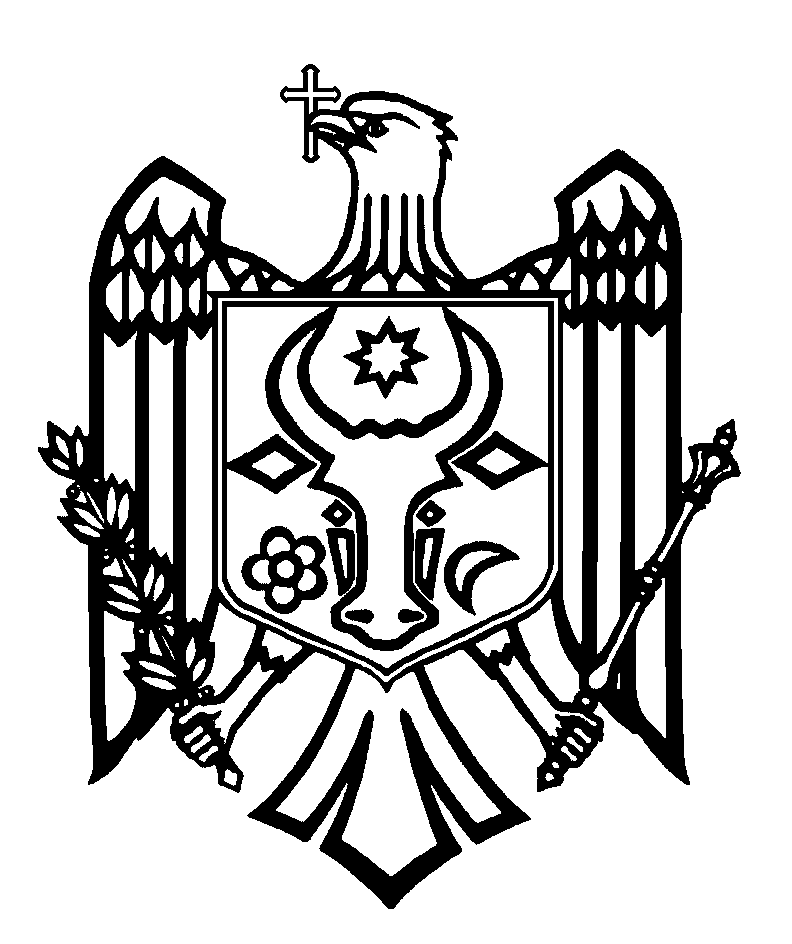 CURTEA DE CONTURI A REPUBLICII MOLDOVAH O T Ă R Â R E A nr.04din 07 februarie 2024cu privire la Raportul de audit al conformității privind gestionarea patrimoniului public și a resurselor financiare de către IMSP Institutul Oncologic în anii 2022-2023 (9 luni)         Curtea de Conturi, cu participarea dlui Ion Prisăcaru, Secretar de stat al Ministerului Sănătății; dlui Alexandru Gasnaș, Secretar de stat al Ministerului Sănătății; dlui Anatolie Gudumac, șef al Direcției financiar-administrative din cadrul Ministerului Sănătății; dlui Ruslan Baltaga, director al IMSP Institutul Oncologic; dlui Iurie Bulat, vicedirector dezvoltare în oncologie al IMSP Institutul Oncologic; dnei Natalia Baxanean, șefă adjunctă a Secției economico-financiare din cadrul IMSP Institutul Oncologic; dlui Ion Dodon, director general al Companiei Naționale de Asigurări în Medicină; dlui Gheorghe Gorceag, director al Centrului pentru Achiziții Publice Centralizate în Sănătate; dlui Dragoș Guțu, director general al Agenției Medicamentului și Dispozitivelor Medicale; dnei Tatiana Fondos, șefa Direcției monitorizare și control din cadrul Cancelariei de Stat; dnei Aurelia Porumbescu, șefa Direcției finanțe în sănătate și protecție socială din cadrul Ministerului Finanțelor; dlui Sergiu Căinăreanu, șef al Direcției achiziții publice din cadrul Ministerului Finanțelor; dnei Tatiana Muntean, șefă adjunctă a Direcției generale Trezoreria de Stat din cadrul Ministerului Finanțelor; dlui Octavian Andruscenco, șef al Direcției control ulterior din cadrul Serviciului Vamal; dnei Elena Mursa, șefa Serviciului monitorizare, analiză și planificare din cadrul Agenției Naționale de Reglementare a Activităților Nucleare și Radiologice, precum și a altor persoane cu funcții de răspundere, în cadrul ședinței video, călăuzindu-se de art.3 alin.(1), art.5 alin.(1) lit.a) şi art.31 alin.(1) lit.b) din Legea privind organizarea și funcționarea Curții de Conturi a Republicii Moldova, a examinat Raportul de audit al conformității privind gestionarea patrimoniului public și a resurselor financiare de către IMSP Institutul Oncologic în anii 2022-2023 (9 luni).Misiunea de audit public extern a fost realizată în conformitate cu Programele activității de audit a Curții de Conturi pe anul 2023 și anul 2024, având drept scop evaluarea conformității gestionării patrimoniului public și a resurselor financiare de către IMSP Institutul Oncologic în anii 2022-2023 (9 luni), în raport cu criteriile regulamentare prevăzute de actele normative în vigoare.Auditul public extern a fost planificat și s-a desfășurat în conformitate cu Standardele Internaționale ale Instituțiilor Supreme de Audit aplicate de Curtea de Conturi, în special, ISSAI 100, ISSAI 400 și ISSAI 4000.Examinând Raportul de audit, Curtea de ConturiA CONSTATAT:IMSP Institutul Oncologic este o instituție medicală de nivel republican, al cărei scop este fortificarea sănătății cetățenilor Republicii Moldova prin prevenirea maladiilor oncologice. Astfel, instituția medicală contribuie la ameliorarea sănătății populației prin depistarea şi tratamentul maladiilor oncologice, activitatea de bază fiind centrată pe asigurarea accesului la asistență medicală. Misiunea de audit public extern a evidențiat unele neconformități aferente obiectivelor auditate, determinate de insuficiența activităților de control intern la IMSP Institutul Oncologic, de insuficiența interacțiunii subdiviziunilor structurale, care au o comunicare fragmentată, precum și de deficiențele întâmpinate în procesele sistemice și complexe cu implicarea mai multor entități. Generalizarea constatărilor auditului și a concluziilor formulate relevă că autoritățile publice centrale și instituția medico-sanitară publică nu au manifestat, în unele cazuri, responsabilitatea corespunzătoare în procesul gestionării conforme a patrimoniului public și a resurselor financiare, situație condiționată de cadrul normativ neactualizat și de insuficiența controalelor interne. Astfel, în cadrul acestor procese au fost constatate următoarele deficiențe, vulnerabilități și neconformități:nefinalizarea conformă a procesului de delimitare a proprietății publice, nereflectarea  regulamentară a datoriilor aferente patrimoniului primit în gestiune economică și, respectiv, aferente patrimoniului primit de la stat cu drept de proprietate, ceea ce indică unele deficiențe privind apărarea dreptului de proprietate publică asupra acestuia;lipsa reglementărilor privind lucrările de reparații capitale și curente, precum și atribuirea/înregistrarea acestora; neincluderea în documentele strategice pe termen mediu a proiectelor de investiții capitale demarate în perioada anilor 2022-2023, pentru a asigura planificarea strategică și identificarea  surselor de finanțare a proiectelor, în scopul finalizării acestora.Procesul de gestionare a resurselor financiare deținute de către instituția medicală nu a întrunit în totalitate criteriile de conformitate. Astfel, se atestă denaturarea informațiilor financiare contabile atât la partea de cheltuieli, cât și la partea de venituri, afectând rezultatele financiare, precum și veridicitatea datelor transmise fondatorului - Ministerului Sănătății, inclusiv în ce privește corectitudinea elementelor de cost, care servesc drept temei pentru evaluarea și aprobarea tarifelor la serviciile medicale prestate.La capitolul prestarea asistenței medicale s-a constatat că unele tipuri de servicii medicale nu au fost acordate în cuantumul contractat, ceea ce nu a contribuit la sporirea accesului populației la asistența medicală, iar optimizarea numărului de paturi în secțiile medicale a determinat faptul ca în unele zile numărul pacienților internați să depășească numărul efectiv de paturi disponibile. În sistemele informaționale utilizate de instituția medicală se atestă problematici, determinate de nefuncționalitatea aplicațiilor și programelor achiziționate, ceea ce nu asigură realizarea scopurilor și furnizarea datelor necesare activității la diferite niveluri a instituției medicale.Procesul de aprovizionare cu medicamente este unul sistemic și complex, însoțit de dificultăți, cauzate de lipsa ofertelor din partea operatorilor economici, precum și de neonorarea obligațiilor contractuale de către aceștia. Totodată, deși instituția medicală a avut acces la programele de asistență cu medicamente oncologice, acestea nu au fost înaintate regulamentar pentru controlul de stat al calității. În procesul de achiziții nu s-a dispus de o identificare exactă a necesității și estimării valorii acestora, din cauza interacțiunii și comunicării fragmentate între subdiviziunile structurale ale instituției medicale.Managementul resurselor umane și procesul de evidență a timpului de muncă nu sunt  asigurate prin activități de control intern, ceea ce a determinat plățile salariale neregulamentare și nejustificate. În același timp, entitatea nu a dispus de fișe de post pentru angajați, precum și de indicatori de performanță pentru evaluarea și stabilirea plăților stimulatorii bazate pe aportul individual în activitate.Concluzia auditului se bazează pe aspectele care, ulterior evaluării probelor obținute și efectelor neconformităților identificate prin prisma factorilor cantitativi și calitativi, au fost apreciate ca semnificative și capabile să influențeze deciziile utilizatorilor vizați. Misiunea de audit relevă necesitatea intensificării activităților de control intern, pentru toate procesele și la toate etapele, cu elaborarea unui plan de acțiuni sistemic, ceea ce ar reduce  riscurile și neconformitățile constatate de audit.Reieșind din cele expuse, în temeiul art.14 alin.(2), art.15 lit. d) și art.37 alin.(2) din Legea nr.260 din 07.12.2017, Curtea de ConturiHOTĂRĂŞTE:1. Se aprobă Raportul de audit al conformității privind gestionarea patrimoniului public și a resurselor financiare de către IMSP Institutul Oncologic în anii 2022-2023 (9 luni), anexat la prezenta Hotărâre.2. Prezenta Hotărâre și Raportul de audit se remit:2.1. Parlamentului Republicii Moldova, pentru informare și examinare, după caz, în cadrul Comisiei parlamentare de control al finanțelor publice;2.2. Președintelui Republicii Moldova, pentru informare;2.3. Guvernului Republicii Moldova, pentru informare și luare de atitudine în vederea monitorizării asigurării implementării recomandărilor de audit;2.4. Ministerului Finanțelor, Ministerului Mediului și Ministerului Afacerilor Externe și Integrării Europene, pentru informare, precum și pentru întreprinderea măsurilor de racordare la prevederile actelor internaționale ale Agenției Internaționale pentru Energie Atomică a cadrului normativ național aferent metodologiei de calcul, precum și a mecanismelor de plată a costurilor de participare obligatorii și a contribuției financiare benevole a statului în cadrul proiectelor de asistență externă aprobate de Agenția Internațională pentru Energie Atomică; 2.5. Ministerului Sănătății, pentru informare și implementarea recomandărilor din Raportul de audit;2.6. IMSP Institutul Oncologic, pentru informare și implementarea recomandărilor din Raportul de audit;2.7. Companiei Naționale de Asigurări în Medicină, pentru informare;2.8. Procuraturii Generale a Republicii Moldova, pentru informare referitor la constatările expuse în Raportul de audit, în special privind constatările expuse în subpunctele  4.1.6, 4.1.11, 4.1.13, 4.1.17 și 4.2.6. din Raportul de audit.3. Prezenta Hotărâre intră în vigoare din data publicării în Monitorul Oficial al Republicii Moldova și poate fi contestată cu o cerere prealabilă la autoritatea emitentă în termen de 30 de zile de la data publicării. În ordine de contencios administrativ, Hotărârea poate fi contestată la Judecătoria Chișinău, sediul Râșcani (MD-2068, mun. Chișinău, str. Kiev nr.3), în termen de 30 de zile din data comunicării răspunsului cu privire la cererea prealabilă sau din data expirării termenului prevăzut pentru soluționarea acesteia.4. Curtea de Conturi va fi informată trimestrial, în termen de 9 luni din data intrării în vigoare a prezentei Hotărâri, despre acțiunile întreprinse pentru executarea subpunctelor 2.4. – 2.6. din prezenta Hotărâre. 5. Hotărârea și Raportul de audit al conformității privind gestionarea patrimoniului public și a resurselor financiare de către IMSP Institutul Oncologic în anii 2022-2023 (9 luni) se plasează pe site-ul oficial al Curții de Conturi (https://www.ccrm.md/ro/decisions).Marian LUPU,Președinte